Svim nastavnicima Osnovne škole Julija Benešića sretno valentinovo od svih učenika škole ! 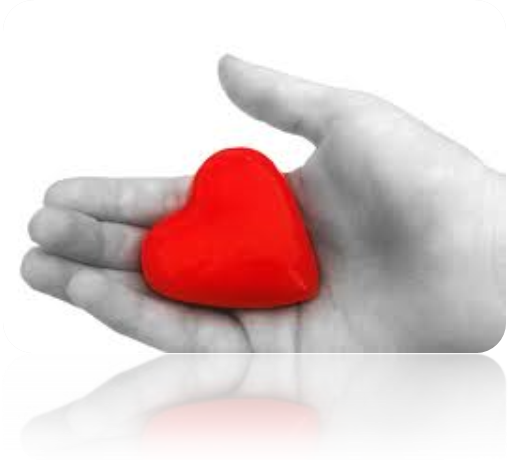 